PND: https://ktarlow.com/stats/pnd/Effect Size: https://www.kathleenkrach.com/toolsGraphical Trend Analysis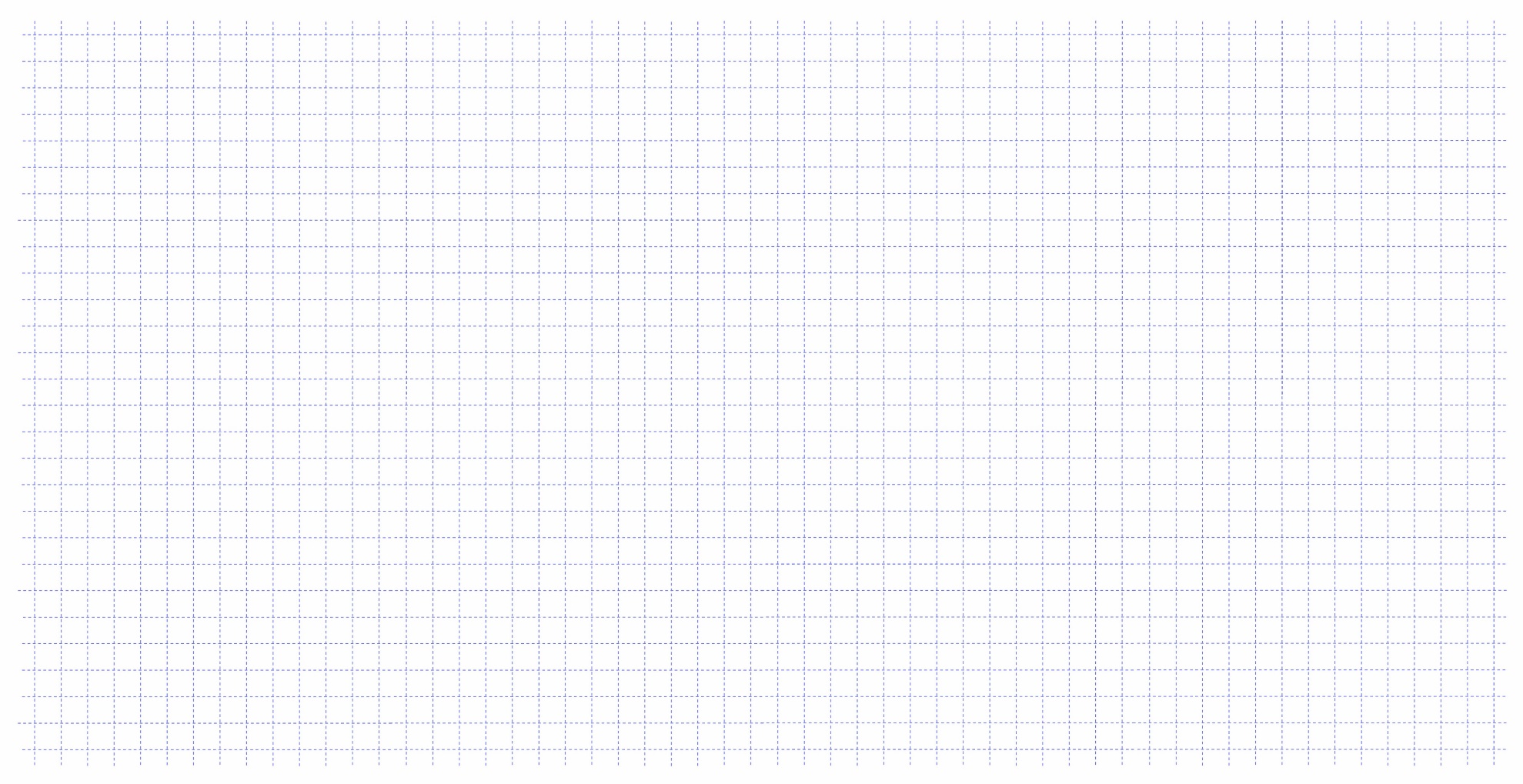 